Grupo especial de expertos de composición abierta 
sobre la basura marina y los microplásticosTercera reuniónBangkok, 18 a 22 de noviembre de 2019Programa provisionalApertura de la reunión.Cuestiones de organización:Elección de la Mesa; Aprobación del programa;Organización de los trabajos.Información actualizada sobre la labor y las opciones que tiene ante sí el grupo especial de expertos de composición abierta.Declaraciones generales.Relación de todos los organismos, programas, iniciativas y conocimientos especializados de las Naciones Unidas que guardan relación con la cuestión de la basura marina, incluidos los microplásticos y la basura plástica.Introducción a las actividades comprendidas en el mandato del grupo especial de expertos de composición abierta establecido en cumplimiento de la resolución 4/6 de la Asamblea de las Naciones Unidas sobre el Medio Ambiente, relativa a la basura plástica y los microplásticos marinos:Balance (7 a));Mecanismos financieros (7 b));Recursos técnicos (7 b));Metodología para analizar la eficacia, (7 d));Comité científico consultivo (2 b)).Otros asuntos.Conclusiones convenidas y recomendaciones dirigidas al quinto período de sesiones de la Asamblea de las Naciones Unidas sobre el Medio Ambiente.Clausura de la reunión.______________________NACIONES UNIDASEPUNEP/AHEG/2019/3/1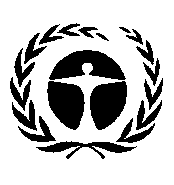 Asamblea de las Naciones Unidas sobre el Medio Ambiente del Programa de las Naciones Unidas para el Medio AmbienteDistr. general 
2 de octubre de 2019Español 
Original: inglés